MIĘDZYSZKOLNY KONKURS PLASTYCZNY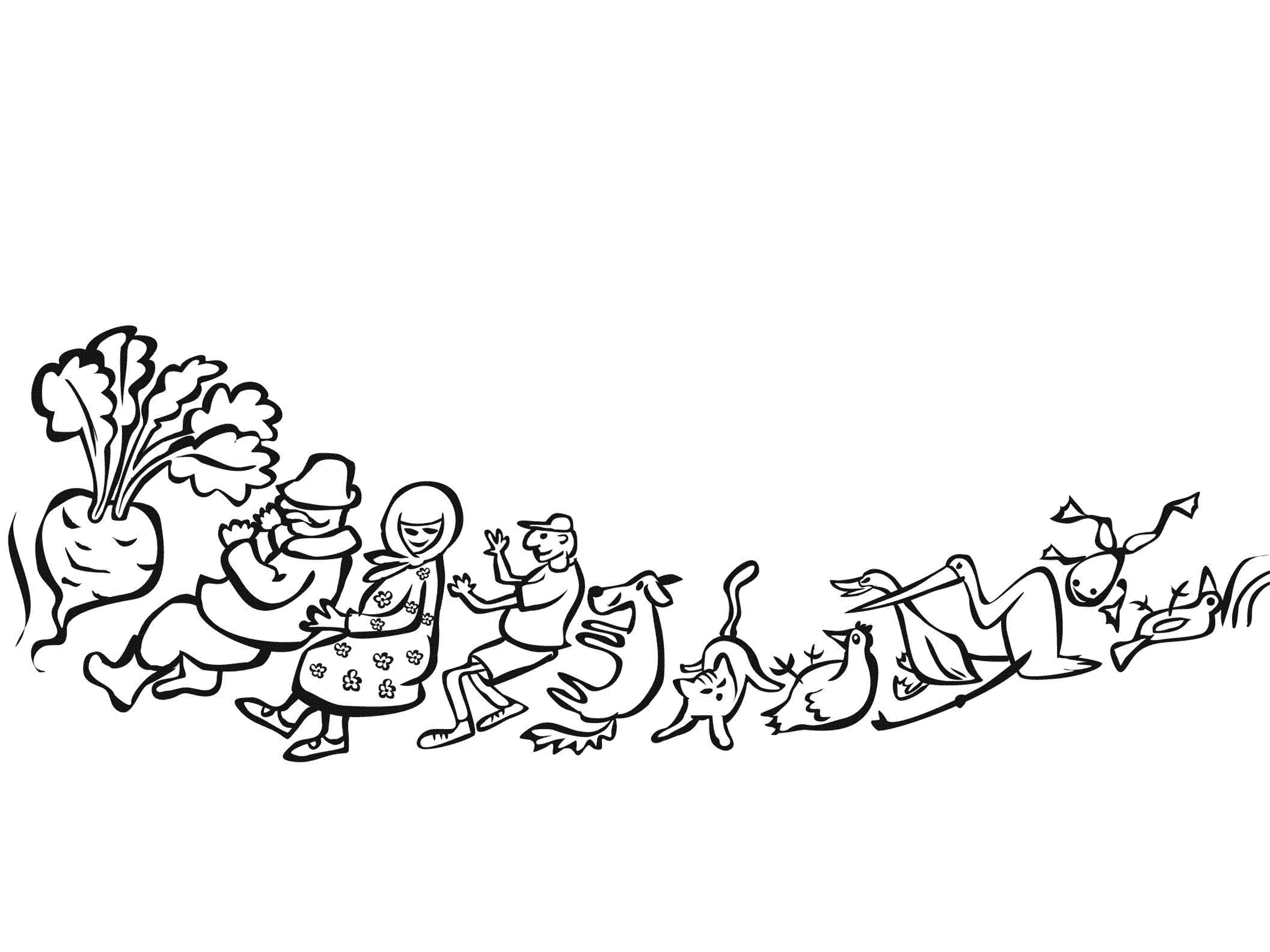 „Ilustracje do wierszy Juliana Tuwima”Szanowni Państwo informujemy, że Szkoła Podstawowa im. Juliana Tuwima 
w Wielączy Kolonii organizuje Konkurs Plastyczny „Ilustracje do wierszy Juliana Tuwima”. Rozstrzygnięcie konkursu odbędzie się 11. grudnia 2017r. (poniedziałek) o godz.10.00.  Serdecznie zachęcamy do wzięcia udziału.REGULAMIN KONKURSUI. Cele konkursu:- przybliżenie uczestnikom konkursu sylwetki i twórczości Juliana Tuwima,- zachęcenie dzieci do czytania polskiej poezji,- rozwijanie wyobraźni plastycznej,- prezentacja dokonań twórczych uczniów.II. Organizator konkursu:Szkoła Podstawowa im. Juliana TuwimaWielącza Kolonia 9722-460 Szczebrzeszyn
tel. 84 616 80 26e-mail: sp_wiel_kol@wp.plIII. Warunki udziału:
1. Konkurs przeznaczony jest dla dzieci ze szkół i przedszkoli z terenu gminy Szczebrzeszyn. Rozgrywać się będzie w trzech kategoriach wiekowych:I – dzieci z oddziału przedszkolnego (4-5 lat) i klasy „0”,II – uczniowie z klas I-III,III – uczniowie z klas IV-VII.2. Uczestnik konkursu powinien wykonać jedną pracę plastyczną ilustrującą wiersz Juliana Tuwima. Format prac i technika są dowolne.3. Każda praca powinna być opisana – Załącznik nr 1.IV. Termin dostarczenia prac wraz z załącznikiem nr 1: 07. grudnia 2017r.V. Ogłoszenie wyników i wręczenie nagród:Organizator konkursu powoła komisję, która przyzna nagrody, wyróżnienia i dyplomy 
w każdej kategorii.Ogłoszenie wyników i wręczenie nagród odbędzie się 11. grudnia 2017r. Prace pozostają do dyspozycji organizatorów.Załącznik nr 1.Konkurs plastyczny
„Ilustracje do wierszy Juliana Tuwima”TYTUŁ ILUSTROWANEGO WIERSZA ______________________________________________IMIĘ I NAZWISKO UCZNIA, WIEK, KLASA _____________________________________________________________________________________________________________________SZKOŁA (ADRES) _____________________________________________________________ ___________________________________________________________________________IMIĘ I NAZWISKO NAUCZYCIELA OPIEKUNA _____________________________________________________________ Podpis rodzica/opiekunaWyrażam zgodę na przetwarzanie danych osobowych mojej córki/syna na potrzeby Konkursu oraz na publikację pracy plastycznej na stronie internetowej Szkoły Podstawowej im. Juliana Tuwima w Wielączy Kolonii (Ustawa o ochronie danych osobowych z dn. 29.08.1997r. Dz. U. Nr 133 z późn. zm.).______________________ Podpis rodzica/opiekuna